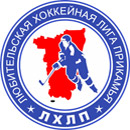  "Любительская хоккейная лига Прикамья"Кубок “Любительской хоккейной лиги Прикамья”Заявка на матчПодпись руководителя команды:			___________ / ______________ /							                                          расшифровка
Дата заполнения: 		___________Полное названиеХК «УНИИКМ-КОМПОЗИТ»НазваниеКомпозитТренерСезон2017-2018АдминистраторШиляев Анатолий Анатольевич№ п/пФ.И.О.АмплуаВр, Зщ, Нп№
игрока в заявкеОтм.
К, АОтметка игрока на игру (с номером)1Забаров АльбертВр2Котов ИльяВр3Белых Александр МихайловичНп254Вахрамеев Дмитрий ЮрьевичНп17А5Долгодворов Александр ВикторовичЗщ236Дорофеев КонстантинНп7Ершов АндрейНп888Жебелев Александр НиколаевичНп159Жорин Иван АнатольевичНп9910Запольских Михаил СергеевичНп1011Ивлев Роман Нп1812Карачев Дмитрий Игоревич13Колбинцев Иван БорисовичЗщ314Комаров Алексей АлександровичНп915Назиров Марат ФаритовичЗщ216Никулин Андрей СергеевичНп12А 17Никулин Иван СергеевичНп1118Пакшинцев СергейЗщ8319Петухов Егор СергеевичНп820Синягин Даниил ДмитриевичЗщ721Солохин АндрейНп1322Странев КириллНп1623Тупицын Роман АлександровичНп7124Шиляев АнатолийНп87К25